<Commission>{IMCO}Sisämarkkina- ja kuluttajansuojavaliokunta</Commission><RefProc>2020/2007(INI)</RefProc><Date>{11/01/2021}11.1.2021</Date><TitreType>LAUSUNTO</TitreType><CommissionResp>sisämarkkina- ja kuluttajansuojavaliokunnalta</CommissionResp><CommissionInt>työllisyyden ja sosiaaliasioiden valiokunnalle</CommissionInt><Titre>EU:n sääntöjen vaikutuksista työntekijöiden ja palvelujen vapaaseen liikkuvuuteen: EU:n sisäinen työvoiman liikkuvuus työmarkkinatarpeiden ja taitojen yhteensovittamisen välineenä</Titre><DocRef>(2020/2007(INI))</DocRef>Valmistelija: <Depute>Morten Løkkegaard</Depute>(*)	Valiokuntien yhteistyömenettely – työjärjestyksen 57 artiklaPA_NonLegEHDOTUKSETSisämarkkina- ja kuluttajansuojavaliokunta pyytää asiasta vastaavaa työllisyyden ja sosiaaliasioiden valiokuntaa sisällyttämään seuraavat ehdotukset päätöslauselmaesitykseen, jonka se myöhemmin hyväksyy:A.	ottaa huomioon, että palveludirektiivin, ammattipätevyysdirektiivin ja suhteellisuusarviointia koskevan direktiivin säännöksillä varmistetaan sisämarkkinoiden moitteeton toiminta ja taataan työntekijöiden suojan ja kuluttajansuojan korkea taso;B.	ottaa huomioon, että ammattipätevyysdirektiivillä pyritään nimenomaisesti antamaan ammattilaisille mahdollisuus työskennellä missä tahansa tai asettautua minne tahansa unionin alueella ja helpottamaan tiettyjen ammattien harjoittajien työpaikan löytämistä toisesta jäsenvaltiosta ja edistämään unionin sisäistä työvoiman liikkuvuutta, ja toteaa, että palveludirektiivillä pyritään takaamaan palvelujen vapaa liikkuvuus; toteaa, että sisämarkkinoiden potentiaalia voidaan parantaa edelleen puuttumalla palvelujen ja työntekijöiden vapaan liikkuvuuden perusteettomiin esteisiin; ottaa huomioon, että työntekijöiden vapaa liikkuvuus on Euroopan unionin perusperiaate, kaikkien kansalaisten oikeus ja välttämätöntä sisämarkkinoiden moitteettoman toiminnan kannalta; toteaa, että työvoiman liikkuvuuden on oltava vapaata ja oikeudenmukaista ja sen on perustuttava vankkoihin oikeuksiin;C.	toteaa, että taitojen ja pätevyyden vastavuoroinen tunnustaminen on olennaisen tärkeää kaikkien ihmisten, myös vammaisten henkilöiden, liikkuvuuden, elinikäisen oppimisen ja uramahdollisuuksien tukemiseksi koko Euroopan unionissa ja sillä edistetään siten myös työntekijöiden ja palvelujen vapaata liikkuvuutta ja sisämarkkinoiden moitteetonta toimintaa; toteaa, että eurooppalainen ammattikortti edistää turvallista ammatillista liikkuvuutta ja toimii kehyksenä yksinkertaisemmalle, nopeammalle ja avoimemmalle pätevyyden tunnustamiselle;D.	ottaa huomioon, että komissio julkaisi covid-19-pandemian vuoksi työntekijöiden vapaan liikkuvuuden harjoittamista koskevat suuntaviivat, joissa esitetään periaatteet yhdennetylle lähestymistavalle, joka koskee kansanterveyden suojelemiseksi toteutettavaa tehokasta sisärajojen valvontaa siten, että samalla säilytetään kuitenkin sisämarkkinoiden eheys, ja toteaa, että neuvosto hyväksyi suosituksen, joka koskee koordinoitua lähestymistapaa vapaan liikkuvuuden rajoittamiseen ja jolla pyritään parantamaan koko EU:n laajuista vapaata liikkuvuutta koskevaa avoimuutta ja ennakoitavuutta sekä kansalaisten että yritysten kannalta;E.	toteaa, että covid-19-pandemian aiheuttama talouskriisi on ennennäkemätön; toteaa, että sisämarkkinoiden koko potentiaalin hyödyntäminen tehostamalla työntekijöiden ja palvelujen vapaata liikkuvuutta ja käyttämällä täysimääräisesti ammattipätevyyden vastavuoroista tunnustamista ja palvelujen tarjoamisen vapautta palveludirektiivin mukaisesti voisi edistää talouden elpymistä;F.	toteaa, että erilaiset sääntelyvalinnat sekä EU:n että kansallisella tasolla sekä nykyisen lainsäädännön puutteellinen ja riittämätön saattaminen osaksi kansallista lainsäädäntöä ja täytäntöönpano sekä perusteettomat esteet johtavat puutteelliseen lainvalvontaan ja vaikuttavat työntekijöiden ja palvelujen vapaaseen liikkuvuuteen;G.	toteaa, että sisämarkkinat, joilla on korkeat sosiaali- ja ympäristönormit, laadukkaat palvelut ja reilu kilpailu, ovat kaikkien sidosryhmien etujen mukaiset;H.	toteaa, että talouden elpymisen covid-19-pandemian aiheuttamasta kriisistä on tapahduttava Euroopan vihreän kehityksen ohjelmassa asetettujen suuntaviivojen mukaisesti;1.	korostaa, että terveydenhuoltoalan työntekijöiden vapaa liikkuvuus osoittaa selvästi ammattipätevyysdirektiivin hyödyt nykyisessä terveyskriisissä erityisesti, kun otetaan huomioon sen digitaaliset elementit ja todistettu teho työntekijöiden liikkuvuuden edistämisessä; painottaa lisäksi, että on noudatettava työoloja ja -ehtoja, sosiaalisten oikeuksien saatavuutta, terveyttä ja turvallisuutta koskevaa nykyistä lainsäädäntöä erityisesti kausi- ja rajatyöntekijöiden osalta, jotta voidaan varmistaa yhdenvertainen kohtelu työntekijöiden hyödyntäessä oikeuttaan vapaaseen liikkuvuuteen; palauttaa mieliin, että ammattipätevyysdirektiivillä pyritään parantamaan ammattihenkilöstön mahdollisuuksia tarjota palvelujaan koko Euroopassa ja samalla takaamaan kuluttajansuoja, kansanterveys ja yleinen turvallisuus, mikä on erityisen tärkeää pandemiakriisin aikana; 2.	korostaa työntekijöiden ja palvelujen vapaan ja turvallisen liikkuvuuden merkitystä covid-19-pandemian aiheuttamasta taantumasta ja siitä johtuvasta työttömyyden lisääntymisestä selviytymisessä; muistuttaa, että on olennaisen tärkeää jatkaa sisämarkkinoilla esiintyvien perusteettomien esteiden poistamista, jotta voidaan hyödyntää sisämarkkinoiden koko potentiaali ja samalla säilyttää kuluttajansuojan korkea taso; pitää valitettavana, että komission ehdottamassa elpymissuunnitelmassa ei ole riittävän kunnianhimoisia työntekijöiden ja palvelujen liikkuvuutta koskevia tavoitteita eikä siinä oteta täysin huomioon liikkuvuuden merkitystä talouden elpymisen välineenä;3.	korostaa, että jotkin matkustusrajoituksia koskevat päätökset, joita tietyt jäsenvaltiot tekivät covid-19-pandemian vuoksi, ovat aiheuttaneet epävarmuutta sekä kuluttajille että yrityksille ja erityisesti rajatyöntekijöille; kehottaa tämän vuoksi komissiota ja jäsenvaltioita koordinoimaan edelleen tällaisia toimenpiteitä, jotta voidaan ylläpitää sisämarkkinoiden periaatteita ja varautua tuleviin aaltoihin yritysten ja kuluttajien suojelemiseksi ja työntekijöiden turvallisen liikkuvuuden varmistamiseksi; kehottaa komissiota keräämään ja esittämään kattavasti kaikki asiaankuuluvat tiedot, mukaan lukien kaikki jäsenvaltioissa voimassa olevat terveyttä ja turvallisuutta koskevat velvoitteet ja rajoitukset;4.	korostaa, että ammattilaisten liikkuvuus on varmistettava mahdollisuuksien mukaan; painottaa lisäksi, että terveydenhuoltopalvelujen rajatylittävän tarjoamisen perusteettomia esteitä on poistettava mutta samalla on kuitenkin otettava huomioon terveydenhuoltopalvelujen erityisluonne ja varmistettava laadukas terveydenhuolto kaikille EU:n kansalaisille; korostaa, että on tärkeää panna nykyiset säännöt paremmin täytäntöön sekä koordinoida ja tehdä edistää parhaita käytäntöjä jäsenvaltioiden kesken, ja painottaa terveydenhuoltoalan ammattihenkilöiden rajatylittävän liikkuvuuden merkitystä;5.	toteaa, että työntekijöillä on mahdollisuus liikkua vapaasti koko unionissa; kehottaa kuitenkin jäsenvaltioita panemaan täysimääräisesti täytäntöön nykyisen lainsäädännön, kuten vastikään direktiivillä 2018/957/EU muutetun lähetettyjä työntekijöitä koskeva direktiivin, ja valvomaan paremmin kyseisen lainsäädännön täytäntöönpanoa, jotta voidaan edistää oikeudellista selkeyttä, poistaa rajatylittävien palvelujen tarjoajille olevia perusteettomia esteitä ja taata työntekijöiden vapaa liikkuvuus ja heidän oikeuksiensa tehokas suoja EU:ssa, mikä hyödyttää työntekijöitä, kansalaisia ja EU:n koko taloutta;6.	palauttaa mieleen, että eurooppalainen ammattikortti otettiin käyttöön EU:n lainsäädännössä tunnustamisesta aiheutuvan hallinnollisen taakan vähentämiseksi ja tiettyjen ammattien ammattipätevyyden tunnustamista koskevan järjestelmän parantamiseksi edelleen; panee merkille, että se on auttanut tehokkaasti edistämään ammattihenkilöiden liikkuvuutta jäsenvaltioissa, ja kehottaa komissiota arvioimaan ja laajentamaan eurooppalaisen ammattikortin soveltamisalaa muille aloille, jotta voidaan ottaa käyttöön nopea ja helppo tapa tunnustaa työntekijöiden pätevyys EU:ssa ja puuttua perusteettomiin esteisiin, joiden takia kansalaiset menettävät työpaikkoja, kuluttajat valinnanmahdollisuuksia ja yrittäjät mahdollisuuksia sisämarkkinoilla; 7.	pitää valitettavana, ettei ole mahdollista saada riittävästi tietoja palvelujen liikkuvuudesta, ja korostaa, että vain virallisilla kansallisilla verkkosivustoilla saatavilla olevat tiedot esitetään usein ainoastaan muutamalla kielellä ja niiden kattama ala on rajallinen; korostaa, että tietojen, esimerkiksi tarpeen vaatiessa ja soveltuvin osin kansallisia työehtosopimuksia koskevien tietojen, saantia olisi parannettava; kehottaa toimivaltaisia EU:n ja kansallisia viranomaisia ryhtymään asiaankuuluviin toimiin, joilla pyritään luomaan yhtenäinen malli virallisille kansallisille verkkosivustoille ja saattamaan ne yhteensopiviksi yhteisen digitaalisen palveluväylän kanssa, jotta voidaan parantaa asiaankuuluvien tietojen saatavuutta jäsenvaltioissa; 8.	palauttaa mieliin, että säänneltyjen ammattien edustajien osuus on 22 prosenttia EU:n työvoimasta ja että kyseisiä ammatteja on useilla tärkeillä aloilla, kuten terveys- ja sosiaalipalvelujen alalla, yrityspalvelujen alalla, rakennusalalla, verkkopalveluissa, liikennealalla, matkailualalla, kiinteistöalalla sekä julkisten palvelujen ja koulutuksen aloilla; 9.	korostaa, että vaikka jäsenvaltioilla on oikeus säännellä tiettyjä ammatteja suojellakseen yleisiä etuja, kuten yleistä turvallisuutta ja kansanterveyttä, tai kuluttajia, työntekijöitä ja ympäristöä, niiden on tätä oikeutta käyttäessään noudatettava syrjimättömyys- ja suhteellisuusperiaatteita, kuten suhteellisuusarviointia koskevassa direktiivissä nimenomaisesti säädetään; kehottaa komissiota antamaan jäsenvaltioille jäsenneltyä apua ja ohjeita siitä, miten uuden palveluja koskevan kansallisen sääntelyn suhteellisuusarvioinnit tehdään suhteellisuusarviointia koskevan direktiivin mukaisesti;10.	kehottaa jäsenvaltioita yksinkertaistamaan hallinnollisia menettelyjä, jotta olisi helpompaa saada palvelujen rajatylittävässä tarjoamisessa tarvittavia sähköisiä asiakirjoja mahdollisimman nopeasti;11.	palauttaa mieliin, että useita ammatteja on saatu yhdenmukaistettua ammattipätevyysdirektiivin mukaisen vastavuoroisen tunnustamisen ansiosta; korostaa, että jäsenvaltioiden olisi harkittava uudelleen ja koordinoitava sääntöjä, jotka koskevat tiettyihin toimintoihin tai ammatteihin pääsyä ja niiden harjoittamista koskevia vaatimuksia;12.	korostaa, että vuoden 2020 sisämarkkinoiden tulostaulun mukaan tarvitaan lisäparannuksia ammattihenkilöiden vapaan liikkuvuuden varmistamiseksi ja etenkin ammattipätevyyden tunnustamiseksi; 13.	muistuttaa, että palveludirektiivin ja ammattipätevyysdirektiivin periaatteet edistävät palvelujen vapaata liikkuvuutta; katsoo, että ammattipätevyysdirektiivin liitteen V, jossa luetellaan vähimmäisvaatimukset täyttävät koulutukset, jatkuvasta päivittämisestä voisi olla lisähyötyä ammattihenkilöille EU:ssa; kehottaa jäsenvaltioita laajentamaan vastavuoroista tunnustamista siten, että se koskee useampia koulutustasoja, heikentämättä kuitenkaan kansallisia koulutusvaatimuksia, ja parantamaan tai ottamaan käyttöön tarvittavia menettelyjä mahdollisimman pian; kehottaa komissiota vahvistamaan jäsenvaltioiden kanssa tehtävää yhteistyötä ja lisäämään sekä työntekijöiden vapaan liikkuvuuden että heidän terveytensä ja turvallisuutensa suojelun toteutumisen valvontatoimia Euroopan sosiaalisten oikeuksien pilarin mukaisesti;14.	kehottaa komissiota tekemään yhteistyötä jäsenvaltioiden kanssa nykyisten sääntöjen täysimääräisen täytäntöönpanon ja kyseisen täytäntöönpanon valvonnan varmistamiseksi; kehottaa komissiota ja jäsenvaltioita lyhentämään valitusmenettelyä, jotta voidaan varmistaa, että loppukäyttäjien kannalta olennaiset asiat käsitellään ja ratkaistaan tehokkaasti; kehottaa arvioimaan vaihtoehtoisia riidanratkaisumenetelmiä ja soveltamaan rikkomusmenettelyjä ilman aiheetonta viivytystä Euroopan unionin toiminnasta tehdyn sopimuksen (SEUT) 258 artiklan mukaisesti aina, kun havaitaan, että asiaa koskevaa lainsäädäntöä on rikottu tai on otettu käyttöön suhteettomia rasitteita; kehottaa komissiota seuraamaan säännöllisesti sisämarkkinoilla esiintyviä hallinnollisia esteitä ja antamaan jäsenvaltioille tarvittaessa suosituksia niiden poistamiseksi; tukee sisämarkkinasääntöjen täytäntöönpanon ja sen valvonnan parantamista koskevaa komission pitkän aikavälin toimintasuunnitelmaa; kehottaa komissiota ja jäsenvaltioita osoittamaan lisää resursseja, jotta SOLVIT-järjestelmää voidaan parantaa välineenä, jonka avulla sisämarkkinoilla esiintyvät hallinnolliset ongelmat voidaan ratkaista nopeasti; pyytää komissiota tukemaan jäsenvaltioita enemmän EU:n lainsäädännön saattamisessa osaksi kansallista lainsäädäntöä, jotta voidaan varmistaa sen oikea ja yhdenmukainen tulkinta, ja panee merkille, että komissio aikoo luoda yhteisen digitaalisen palveluväylän yhteyteen sisämarkkinaesteitä koskevan välineen, jonka avulla kansalaiset ja yritykset voivat raportoida nimettömästi sääntelyesteistä, joita ne kohtaavat käyttäessään sisämarkkinaoikeuksiaan; 15.	kehottaa komissiota vahvistamaan tarvittaessa keskitettyjä asiointipisteitä ja yhteistä digitaalista palveluväylää ja tarjoamaan suuntaviivoja, joilla autetaan jäsenvaltioita yksinkertaistamaan menettelyjä erityisesti pk-yritysten osalta palveludirektiivin säännösten mukaisesti; kehottaa jäsenvaltioita varmistamaan, että noudatetaan vaatimuksia asettaa tällaisten välineiden tehokasta käyttöä koskevat tiedot ja sähköiset menettelyt saataville, jotta työntekijöille, kuluttajille ja yrityksille voidaan tarjota täsmällisiä ja helposti saatavilla olevia tietoja näiden oikeuksista ja velvollisuuksista, jotka liittyvät vapaaseen liikkumiseen sisämarkkinoilla, ottaen erityisesti huomioon haavoittuvassa asemassa olevat ryhmät, kuten vammaiset henkilöt; muistuttaa, että julkishallinnon uudistamista on nopeutettava, jotta se voi käyttää digitaalista viestintää kansalaisten ja yritysten kanssa; korostaa digitalisaation merkitystä työvoiman ja palvelujen lisääntyvän liikkuvuuden vuoksi; katsoo, että työvoiman ja palvelujen liikkuvuuden ja eri sosiaaliturvajärjestelmien välisen tietojenvaihdon helpottamiseksi suunnitellut digitaaliset välineet, kuten sähköisessä muodossa oleva esitettävä asiakirja, A1-lomake, parantavat työntekijöiden suojelua, vähentävät hallinnollista taakkaa ja parantavat jäsenvaltioiden yhteistyötä ja valvontatoimintaa;16.	kehottaa komissiota ja jäsenvaltioita varmistamaan, että vastuussa olevan jäsenvaltion toimivaltaiset viranomaiset koordinoivat tehokkaasti kaikkia palvelumarkkinoille pääsyä varten tarvittavia menettelyjä ja että palveluntarjoajille tiedotetaan asianmukaisesti, jotta voidaan varmistaa sovellettavien kansallisten sääntöjen noudattaminen, mukaan lukien oikeasuhteiset työehdot, joita jäsenvaltiot soveltavat unionin oikeuden mukaisesti; kehottaa tämän vuoksi edistämään ja soveltamaan eurooppalaista tutkintojen viitekehystä ja panemaan sen täytäntöön, jotta voidaan taata laajalti käytetty tunnistamisen väline koko Euroopan unionissa;17.	katsoo, että sisämarkkinoiden tietojenvaihtojärjestelmää on kehitettävä edelleen laajentamalla siihen liittyviä toimintoja kansallisten viranomaisten työn helpottamiseksi; pyytää tämän vuoksi komissiota perustamaan asianmukaisia koulutuksen ja teknisen tuen tukirakenteita, jotta järjestelmän tehokkuutta voidaan hyödyntää täysimääräisesti.TIEDOT HYVÄKSYMISESTÄ
LAUSUNNON ANTAVASSA VALIOKUNNASSALOPULLINEN ÄÄNESTYS NIMENHUUTOÄÄNESTYKSENÄ
LAUSUNNON ANTAVASSA VALIOKUNNASSASymbolien selitys:+	:	puolesta-	:	vastaan0	:	tyhjääEuroopan parlamentti2019-2024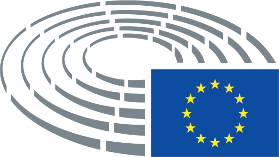 Hyväksytty (pvä)11.1.2021Lopullisen äänestyksen tulos+:–:0:374337433743Lopullisessa äänestyksessä läsnä olleet jäsenetAlex Agius Saliba, Andrus Ansip, Pablo Arias Echeverría, Alessandra Basso, Brando Benifei, Adam Bielan, Hynek Blaško, Biljana Borzan, Vlad-Marius Botoş, Markus Buchheit, Anna Cavazzini, Dita Charanzová, Deirdre Clune, David Cormand, Carlo Fidanza, Alexandra Geese, Sandro Gozi, Maria Grapini, Svenja Hahn, Virginie Joron, Eugen Jurzyca, Arba Kokalari, Kateřina Konečná, Andrey Kovatchev, Jean-Lin Lacapelle, Morten Løkkegaard, Adriana Maldonado López, Antonius Manders, Beata Mazurek, Leszek Miller, Dan-Ştefan Motreanu, Anne-Sophie Pelletier, Miroslav Radačovský, Christel Schaldemose, Andreas Schwab, Tomislav Sokol, Ivan Štefanec, Róża Thun und Hohenstein, Kim Van Sparrentak, Marion Walsmann, Marco ZulloAlex Agius Saliba, Andrus Ansip, Pablo Arias Echeverría, Alessandra Basso, Brando Benifei, Adam Bielan, Hynek Blaško, Biljana Borzan, Vlad-Marius Botoş, Markus Buchheit, Anna Cavazzini, Dita Charanzová, Deirdre Clune, David Cormand, Carlo Fidanza, Alexandra Geese, Sandro Gozi, Maria Grapini, Svenja Hahn, Virginie Joron, Eugen Jurzyca, Arba Kokalari, Kateřina Konečná, Andrey Kovatchev, Jean-Lin Lacapelle, Morten Løkkegaard, Adriana Maldonado López, Antonius Manders, Beata Mazurek, Leszek Miller, Dan-Ştefan Motreanu, Anne-Sophie Pelletier, Miroslav Radačovský, Christel Schaldemose, Andreas Schwab, Tomislav Sokol, Ivan Štefanec, Róża Thun und Hohenstein, Kim Van Sparrentak, Marion Walsmann, Marco ZulloAlex Agius Saliba, Andrus Ansip, Pablo Arias Echeverría, Alessandra Basso, Brando Benifei, Adam Bielan, Hynek Blaško, Biljana Borzan, Vlad-Marius Botoş, Markus Buchheit, Anna Cavazzini, Dita Charanzová, Deirdre Clune, David Cormand, Carlo Fidanza, Alexandra Geese, Sandro Gozi, Maria Grapini, Svenja Hahn, Virginie Joron, Eugen Jurzyca, Arba Kokalari, Kateřina Konečná, Andrey Kovatchev, Jean-Lin Lacapelle, Morten Løkkegaard, Adriana Maldonado López, Antonius Manders, Beata Mazurek, Leszek Miller, Dan-Ştefan Motreanu, Anne-Sophie Pelletier, Miroslav Radačovský, Christel Schaldemose, Andreas Schwab, Tomislav Sokol, Ivan Štefanec, Róża Thun und Hohenstein, Kim Van Sparrentak, Marion Walsmann, Marco ZulloAlex Agius Saliba, Andrus Ansip, Pablo Arias Echeverría, Alessandra Basso, Brando Benifei, Adam Bielan, Hynek Blaško, Biljana Borzan, Vlad-Marius Botoş, Markus Buchheit, Anna Cavazzini, Dita Charanzová, Deirdre Clune, David Cormand, Carlo Fidanza, Alexandra Geese, Sandro Gozi, Maria Grapini, Svenja Hahn, Virginie Joron, Eugen Jurzyca, Arba Kokalari, Kateřina Konečná, Andrey Kovatchev, Jean-Lin Lacapelle, Morten Løkkegaard, Adriana Maldonado López, Antonius Manders, Beata Mazurek, Leszek Miller, Dan-Ştefan Motreanu, Anne-Sophie Pelletier, Miroslav Radačovský, Christel Schaldemose, Andreas Schwab, Tomislav Sokol, Ivan Štefanec, Róża Thun und Hohenstein, Kim Van Sparrentak, Marion Walsmann, Marco ZulloLopullisessa äänestyksessä läsnä olleet varajäsenetMarc Angel, Krzysztof Hetman, Sándor RónaiMarc Angel, Krzysztof Hetman, Sándor RónaiMarc Angel, Krzysztof Hetman, Sándor RónaiMarc Angel, Krzysztof Hetman, Sándor Rónai37+PPEPablo Arias Echeverría, Deirdre Clune, Krzysztof Hetman, Arba Kokalari, Andrey Kovatchev, Antonius Manders, Dan-Ştefan Motreanu, Andreas Schwab, Tomislav Sokol, Ivan Štefanec, Róża Thun und Hohenstein, Marion WalsmannS&DAlex Agius Saliba, Marc Angel, Brando Benifei, Biljana Borzan, Maria Grapini, Adriana Maldonado López, Leszek Miller, Sándor Rónai, Christel SchaldemoseRENEWAndrus Ansip, Vlad-Marius Botoş, Dita Charanzová, Sandro Gozi, Svenja Hahn, Morten LøkkegaardVerts/ALEAnna Cavazzini, David Cormand, Alexandra Geese, Kim Van SparrentakECRAdam Bielan, Carlo Fidanza, Eugen Jurzyca, Beata MazurekNIMiroslav Radačovský, Marco Zullo4-IDVirginie Joron, Jean-Lin LacapelleTHE LEFTKateřina Konečná, Anne-Sophie Pelletier30IDAlessandra Basso, Hynek Blaško, Markus Buchheit